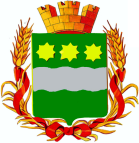 БЛАГОВЕЩЕНСКАЯ ГОРОДСКАЯ ДУМААмурской области(седьмой созыв)РЕШЕНИЕ   26.11.2020								                № 18/127г. Благовещенск	В соответствии со статьей 34 Устава муниципального образования города Благовещенска, статьей 5 Положения о контрольно-счетной палате города Благовещенска, утвержденного решением Благовещенской городской Думы от 30.03.2006 № 12/34, учитывая предложение председателя контрольно-счетной палаты города Благовещенска и заключение комитета Благовещенской городской Думы по бюджету, финансам и налогам, Благовещенская городская Думарешила:	1. Назначить с 30 ноября 2020 года аудитором контрольно-счетной палаты города Благовещенска Алексейченко Веронику Витальевну сроком на 5 лет.  2. Настоящее решение вступает в силу со дня его подписания. Председатель Благовещенскойгородской Думы                                                                         Е.И. Евглевская